TUNTUTAN ELAUN PERJALANAN BAGI BULAN DISEMBER 2015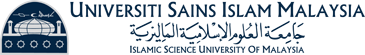 USIM/STAF/010::	::::	:::	::::